MEGHÍVÓ
„Foglalkoztatási Együttműködések Szabolcs-Szatmár-Bereg megyében” című, Top-5.1.1-15-SB1-2016-00001 azonosítószámú projektA Szabolcs-Szatmár–Bereg Megyei Önkormányzat meghívja Önt a Szabolcs-Szatmár-Bereg Megyei Foglalkoztatási Paktumszervezet megalakulása alkalmából az Együttműködési megállapodás ünnepélyes aláírására.Időpont:	2017. március 30. (csütörtök), 11:00 óraHelyszín:	Continental Aréna	Nyíregyháza, Géza u. 8-16.	I. emelet VIP/Média TeremPROGRAM:10:40 - 11:00	REGISZTRÁCIÓ11:00	SESZTÁK OSZKÁR – a Szabolcs-Szatmár-Bereg Megyei Közgyűlés Elnöke		CSERESNYÉS PÉTER – a Nemzetgazdasági Minisztérium 
		Munkaerőpiacért és Képzésért Felelős Államtitkára		DR. POLGÁRI ANDRÁS – a Szabolcs-Szatmár-Bereg Megyei Kormányhivatal
		Főigazgatója 		DR. ULRICH ATTILA – Nyíregyháza Megyei Jogú Város Alpolgármestere		GUTI LÁSZLÓ – a Magyar Államkincstár Szabolcs-Szatmár-Bereg Megyei Igazgatója		DR. HANUSI PÉTER – Mátészalka Város Polgármestere		A SZABOLCS-SZATMÁR-BEREG MEGYEI 
FOGLALKOZTATÁSI PAKTUMSZERVEZET 
EGYÜTTMŰKÖDÉSI MEGÁLLAPODÁSÁNAK HIVATALOS ALÁÍRÁSA

AZ IRÁNYÍTÓ CSOPORT TAGJAINAK MEGVÁLASZTÁSA		A PROJEKT MEGVALÓSÍTHATÓSÁGI TANULMÁNYÁNAK BEMUTATÁSA 
DEÁK ATTILA – a Szabolcs-Szatmár-Bereg Megyei Fejlesztési Ügynökség
Ügyvezetője		KÉRDÉSEK ÉS VÁLASZOK13:00		ÁLLÓFOGADÁS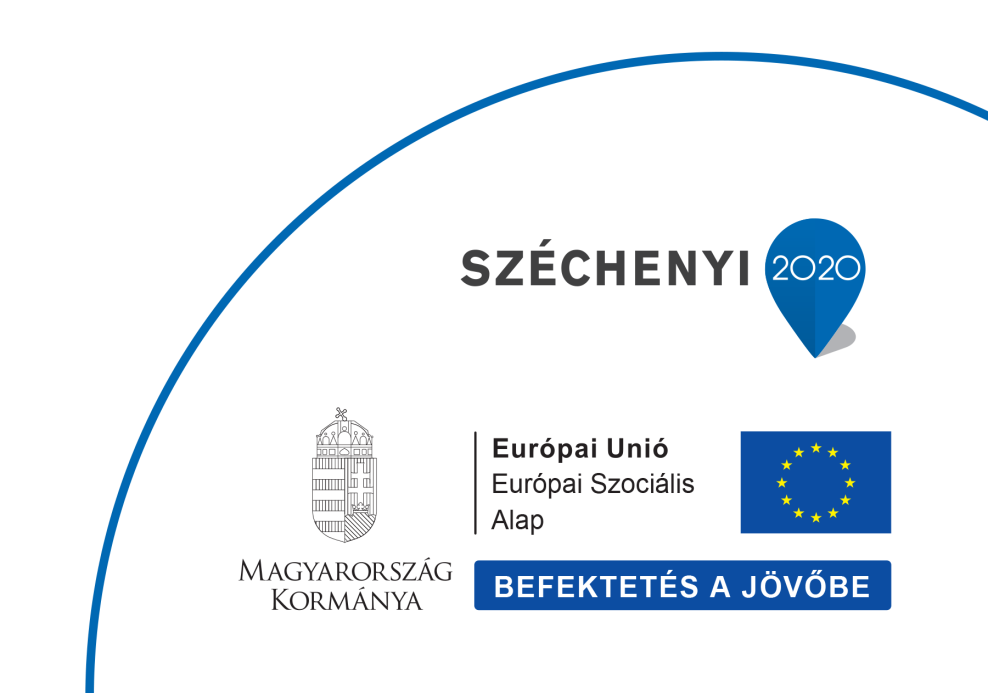 A média képviselői számára a sajtóinterjúk készítése a regisztráció ideje alatt biztosított.Részvételét kérem – név, és szervezet megadásával – a paktumiroda@szszbmo.hu 
e-mail címre szíveskedjék jelezni 2017. március 28-ig.